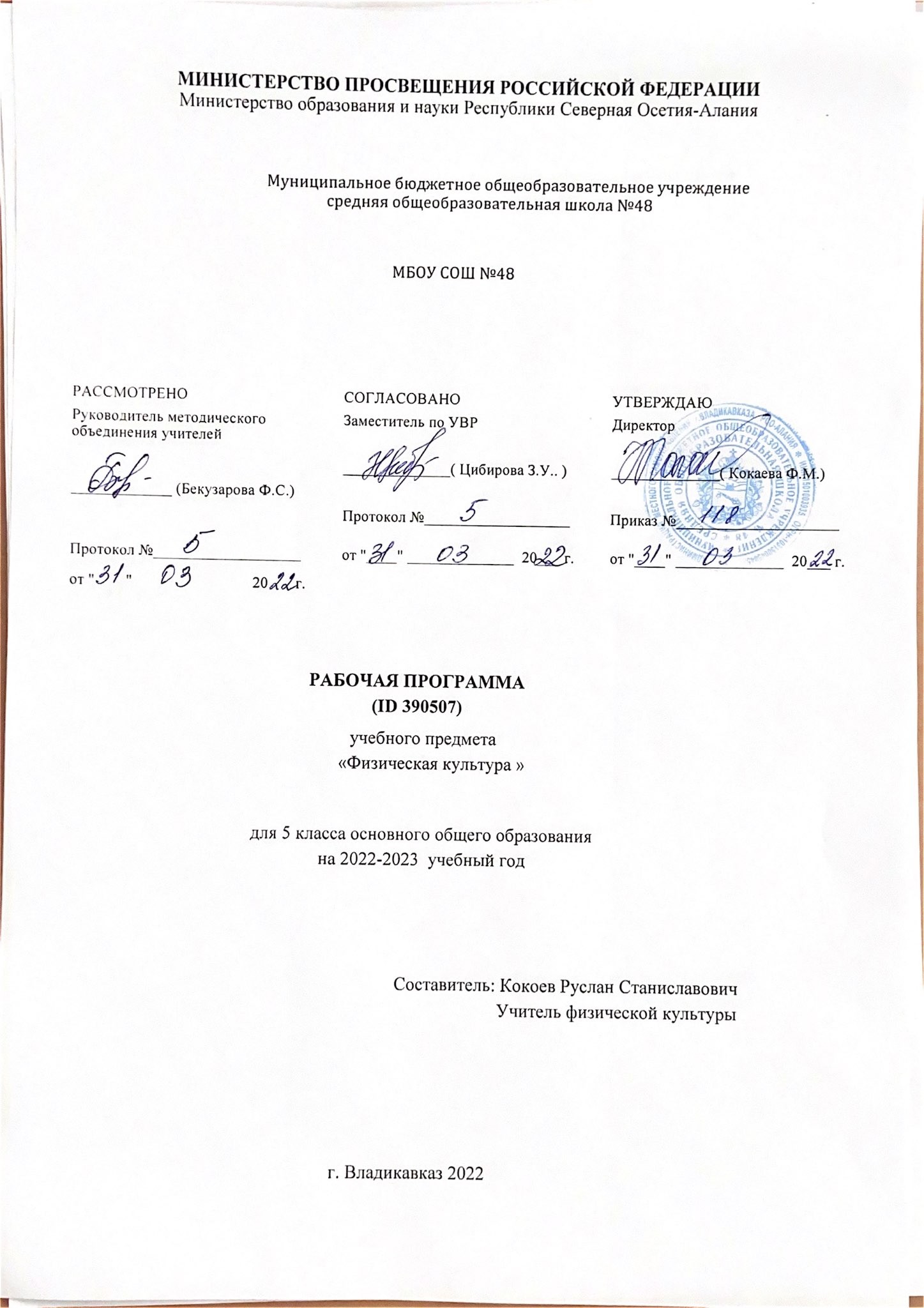 ПОЯСНИТЕЛЬНАЯ ЗАПИСКА	ОБЩАЯ ХАРАКТЕРИСТИКА УЧЕБНОГО ПРЕДМЕТА «ФИЗИЧЕСКАЯ КУЛЬТУРА»	При создании рабочей программы учитывались потребности современного российского общества в физически крепком и дееспособном подрастающем поколении, способном активно включаться в разнообразные формы здорового образа жизни, умеющем использовать ценности физической культуры для самоопределения, саморазвития и самоактуализации. В рабочей программе нашли свои отражения объективно сложившиеся реалии современного социокультурного развития российского общества, условия деятельности образовательных организаций, возросшие требования родителей, учителей и методистов к совершенствованию содержания школьного образования, внедрению новых методик и технологий в учебно-воспитательный процесс.В своей социально-ценностной ориентации рабочая программа сохраняет исторически сложившееся предназначение дисциплины «Физическая культура» в качестве средства подготовки учащихся к предстоящей жизнедеятельности, укрепления их здоровья, повышения функциональных и 
адаптивных возможностей систем организма, развития жизненно важных физических качеств.Программа обеспечивает преемственность с Примерной рабочей программой начального среднего общего образования, предусматривает возможность активной подготовки учащихся к выполнению нормативов «Президентских состязаний» и «Всероссийского физкультурно-спортивного комплекса ГТО».ЦЕЛИ ИЗУЧЕНИЯ УЧЕБНОГО ПРЕДМЕТА «ФИЗИЧЕСКАЯ КУЛЬТУРА»Общей целью школьного образования по физической культуре является формирование 
разносторонне физически развитой личности, способной активно использовать ценности физической культуры для укрепления и длительного сохранения собственного здоровья, оптимизации трудовой деятельности и организации активного отдыха. В рабочей программе для 5 класса данная цель конкретизируется и связывается с формированием устойчивых мотивов и потребностей школьников в бережном отношении к своему здоровью, целостном развитии физических, психических и 
нравственных качеств, творческом использовании ценностей физической культуры в организации здорового образа жизни, регулярных занятиях двигательной деятельностью и спортом.Развивающая направленность рабочей программы определяется вектором развития физических качеств и функциональных возможностей организма занимающихся, являющихся основой 
укрепления их здоровья, повышения надёжности и активности адаптивных процессов. Существенным достижением данной ориентации является приобретение школьниками знаний и умений в 
организации самостоятельных форм занятий оздоровительной, спортивной и прикладно-
ориентированной физической культурой, возможностью познания своих физических спосбностей и их целенаправленного развития.Воспитывающее значение рабочей программы заключается в содействии активной социализации школьников на основе осмысления и понимания роли и значения мирового и российского олимпийского движения, приобщения к их культурным ценностям, истории и современному развитию. В число практических результатов данного направления входит фор​мирование положительных навыков и умений в общении и взаимодействии со сверстниками и учителями физической культуры, организации совместной учебной и консультативной деятельности.Центральной идеей конструирования учебного содержания и планируемых результатов образования в основной школе является воспитание целостной личности учащихся, обеспечение единства в развитии их физической, психической и социальной природы. Реализация этой идеи становится возможной на основе содержания учебной дисциплины «Физическая культура», которое 
представляется двигательной деятельностью с её базовыми компонентами: информационным (знанияо физической культуре), операциональным (способы самостоятельной деятельности) и мотивационно-процессуальным (физическое совершенствование).В целях усиления мотивационной составляющей учебного предмета, придания ей личностно значимого смысла, содержание рабочей программы представляется системой модулей, которые входят структурными компонентами в раздел «Физическое совершенствование».	Инвариантные модули включают в себя содержание базовых видов спорта: гимнастика, лёгкая атлетика, зимние виды спорта (на примере лыжной подготовки[1]), спортивные игры, плавание.Данные модули в своём предметном содержании ориентируются на всестороннюю физическую подготовленность учащихся, освоение ими технических действий и физических упражнений, содействующих обогащению двигательного опыта.Вариативные модули объединены в рабочей программе модулем «Спорт», содержание которого разрабатывается образовательной организацией на основе Примерных модульных программ по физической культуре для общеобразовательных организаций, рекомендуемых Министерством просвещения Российской Федерации. Основной содержательной направленностью вариативных модулей является подготовка учащихся к выполнению нормативных требований Всероссийского физкультурно-спортивного комплекса ГТО, активное вовлечение их в соревновательную деятельность.Исходя из интересов учащихся, традиций конкретного региона или образовательной организации, модуль «Спорт» может разрабатываться учителями физической культуры на основе содержания базовой физической подготовки, национальных видов спорта, современных оздоровительных систем. В настоящей рабочей программе в помощь учителям физической культуры в рамках данного модуля, представлено примерное содержание «Базовой физической подготовки».В программе предусмотрен раздел «Универсальные учебные действия», в котором раскрывается вклад предмета в формирование познавательных, коммуникативных и регулятивных действий, соответствующих возможностям и особенностям школьников данного возраста. Личностные достижения непосредственно связаны с конкретным содержанием учебного предмета и представлены по мере его раскрытия.Содержание рабочей программы, раскрытие личностных и метапредметных результатов обеспечивает преемственность и перспективность в освоении областей знаний, которые отражают ведущие идеи учебных предметов основной школы и подчёркивают её значение для формирования готовности учащихся к дальнейшему образованию в системе среднего полного или среднего профессионального образования.	МЕСТО УЧЕБНОГО ПРЕДМЕТА «ФИЗИЧЕСКАЯ КУЛЬТУРА» В УЧЕБНОМ ПЛАНЕ В 5 классе на изучение предмета отводится 3 часа в неделю, суммарно 102 часа. Вариативные модули (не менее 1 часа в неделю) могут быть реализованы во внеурочной деятельности, в том числе в форме сетевого взаимодействия с организациями системы дополнительного образования детей.При подготовке рабочей программы учитывались личностные и метапредметные результаты, зафиксированные в Федеральном государственном образовательном стандарте основного общего образования и в «Универсальном кодификаторе элементов содержания и требований к результатам освоения основной образовательной программы основного общего образования».СОДЕРЖАНИЕ УЧЕБНОГО ПРЕДМЕТА Знания о физической культуре. Физическая культура в основной школе: задачи, содержание и формы организации занятий. Система дополнительного обучения физической культуре; организация спортивной работы в общеобразовательной школе.	Физическая культура и здоровый образ жизни: характеристика основных форм занятий физической культурой, их связь с укреплением здоровья, организацией отдыха и досуга.	Исторические сведения об Олимпийских играх Древней Греции, характеристика их содержания и правил спортивной борьбы. Расцвет и завершение истории Олимпийских игр древности.	Способы самостоятельной деятельности. Режим дня и его значение для учащихся школы, связь с умственной работоспособностью. Составление индивидуального режима дня; определение основных индивидуальных видов деятельности, их временных диапазонов и последовательности в выполнении 	Физическое развитие человека, его показатели и способы измерения. Осанка как показатель физического развития, правила предупреждения её нарушений в условиях учебной и бытовой деятельности. Способы измерения и оценивания осанки. Составление комплексов физических упражнений с коррекционной направленностью и правил их самостоятельного проведения.	Проведение самостоятельных занятий физическими упражнениями на открытых площадках и в домашних условиях; подготовка мест занятий, выбор одежды и обуви; предупреждение травматизма. 	Оценивание состояния организма в покое и после физической нагрузки в процессе самостоятельных занятий физической культуры и спортом.Составление дневника физической культуры.Физическое совершенствование. Физкультурно-оздоровительная деятельность. Роль и значение физкультурно-оздоровительной деятельности в здоровом образе жизни современного человека. Упражнения утренней зарядки и физкультминуток, дыхательной и зрительной гимнастики в процессе учебных занятий; закаливающие процедуры после занятий утренней зарядкой.Упражнения на развитие гибкости и подвижности суставов; развитие координации; формирование телосложения с использованием внешних отягощений.	Спортивно-оздоровительная деятельность. Роль и значение спортивно-оздоровительной деятельности в здоровом образе жизни современного человека.Модуль «Гимнастика». Кувырки вперёд и назад в группировке; кувырки вперёд ноги «скрестно»; кувырки назад из стойки на лопатках (мальчики). Опорные прыжки через гимнастического козла ноги врозь (мальчики); опорные прыжки на гимнастического козла с последующим спрыгиванием (девочки).Упражнения на низком гимнастическом бревне: передвижение ходьбой с поворотами кругом и на 90°, лёгкие подпрыгивания; подпрыгивания толчком двумя ногами; передвижение приставным шагом (девочки). Упражнения на гимнастической лестнице: перелезание приставным шагом правым и левым боком; лазанье разноимённым способом по диагонали и одно​имённым способом вверх. Расхождение на гимнастической скамейке правым и левым боком способом «удерживая за плечи».Модуль «Лёгкая атлетика». Бег на длинные дистанции с равномерной скоростью передвижения с высокого старта; бег на короткие дистанции с максимальной скоростью передвижения. Прыжки в длину с разбега способом «согнув ноги»; прыжки в высоту с прямого разбега.	Метание малого мяча с места в вертикальную неподвижную мишень; метание малого мяча на дальность с трёх шагов разбега.Модуль «Зимние виды спорта». Передвижение на лыжах попеременным двухшажным ходом; повороты на лыжах переступанием на месте и в движении по учебной дистанции; подъём по пологому склону способом «лесенка» и спуск в основной стойке; преодоление небольших бугров и впадин при спуске с пологого склона.Модуль «Спортивные игры». Баскетбол. Передача мяча двумя руками от груди, на месте и в движении; ведение мяча на месте и в движении «по прямой», «по кругу» и «змейкой»; бросок мяча в корзину двумя руками от груди с места; ранее разученные технические действия с мячом.	Волейбол. Прямая нижняя подача мяча; приём и передача мяча двумя руками снизу и сверху на месте и в движении; ранее разученные технические действия с мячом.Футбол. Удар по неподвижному мячу внутренней стороной стопы с небольшого разбега; остановка катящегося мяча способом «наступания»; ведение мяча «по прямой», «по кругу» и «змейкой»; обводка мячом ориентиров (конусов).	Совершенствование техники ранее разученных гимнастических и акробатических упражнений, упражнений лёгкой атлетики и зимних видов спорта, технических действий спортивных игр.Модуль «Спорт». Физическая подготовка к выполнению нормативов комплекса ГТО с 
использованием средств базовой физической подготовки, видов спорта и оздоровительных систем физической культуры, национальных видов спорта, культурно-этнических игр.ПЛАНИРУЕМЫЕ ОБРАЗОВАТЕЛЬНЫЕ РЕЗУЛЬТАТЫ	ЛИЧНОСТНЫЕ РЕЗУЛЬТАТЫ 
	Готовность проявлять интерес к истории и развитию физической культуры и спорта в Российской Федерации, гордиться победами выдающихся отечественных спортсменов-олимпийцев; 
	готовность отстаивать символы Российской Федерации во время спортивных соревнований, уважать традиции и принципы современных Олимпийских игр и олимпийского движения; 
	готовность ориентироваться на моральные ценности и нормы межличностного взаимодействия при организации, планировании и проведении совместных занятий физической культурой и спортом, оздоровительных мероприятий в условиях активного отдыха и досуга; 
	готовность оценивать своё поведение и поступки во время проведения совместных занятий физической культурой, участия в спортивных мероприятиях и соревнованиях; 
	готовность оказывать первую медицинскую помощь при травмах и ушибах, соблюдать правила техники безопасности во время совместных занятий физической культурой и спортом; 
	стремление к физическому совершенствованию, формированию культуры движения и 
телосложения, самовыражению в избранном виде спорта; 
	готовность организовывать и проводить занятия физической культурой и спортом на основе научных представлений о закономерностях физического развития и физической подготовленности с учётом самостоятельных наблюдений за изменением их показателей; 
	осознание здоровья как базовой ценности человека, признание объективной необходимости в его укреплении и длительном сохранении посредством занятий физической культурой и спортом; 	осознание необходимости ведения здорового образа жизни как средства профилактики пагубного влияния вредных привычек на физическое, психическое и социальное здоровье человека; 
	способность адаптироваться к стрессовым ситуациям, осуществлять профилактические мероприятия по регулированию эмоциональных напряжений, активному восстановлению организма после значительных умственных и физичес​- ких нагрузок; 
	готовность соблюдать правила безопасности во время занятий физической культурой и спортом, проводить гигиенические и профилактические мероприятия по организации мест занятий, выбору спортивного инвентаря и оборудования, спортивной одежды; 
	готовность соблюдать правила и требования к организации бивуака во время туристских походов, противостоять действиям и поступкам, приносящим вред окружающей среде; 
	освоение опыта взаимодействия со сверстниками, форм общения и поведения при выполнении учебных заданий на уроках физической культуры, игровой и соревновательной деятельности; 	повышение компетентности в организации самостоятельных занятий физической культурой, планировании их содержания и направленности в зависимости от индивидуальных интересов и потребностей; 
	формирование представлений об основных понятиях и терминах физического воспитания и спортивной тренировки, умений руководствоваться ими в познавательной и практической 
деятельности, общении со сверстниками, публичных выступлениях и дискуссиях.	МЕТАПРЕДМЕТНЫЕ РЕЗУЛЬТАТЫ 
	Универсальные познавательные действия: 
	проводить сравнение соревновательных упражнений Олимпийских игр древности и современных Олимпийских игр, выявлять их общность и различия; 
	осмысливать Олимпийскую хартию как основополагающий документ современного олимпийского движения, приводить примеры её гуманистической направленности; 
	анализировать влияние занятий физической культурой и спортом на воспитание положительныхкачеств личности, устанавливать возможность профилактики вредных привычек; 
	характеризовать туристские походы как форму активного отдыха, выявлять их целевое предназначение в сохранении и укреплении здоровья; руководствоваться требованиями техники безопасности во время передвижения по маршруту и организации бивуака; 
	устанавливать причинно-следственную связь между планированием режима дня и изменениями показателей работоспособности; 
	устанавливать связь негативного влияния нарушения осанки на состояние здоровья и выявлять причины нарушений, измерять индивидуальную форму и составлять комплексы упражнений по профилактике и коррекции выявляемых нарушений; 
	устанавливать причинно-следственную связь между уровнем развития физических качеств, состоянием здоровья и функциональными возможностями основных систем организма; 
	устанавливать причинно-следственную связь между качеством владения техникой физического упражнения и возможностью возникновения травм и ушибов во время самостоятельных занятий физической культурой и спортом; 
	устанавливать причинно-следственную связь между подготовкой мест занятий на открытых площадках и правилами предупреждения травматизма.	Универсальные коммуникативные действия: 
	выбирать, анализировать и систематизировать информацию из разных источников об образцах техники выполнения разучиваемых упражнений, правилах планирования самостоятельных занятий физической и технической подготовкой; 
	вести наблюдения за развитием физических качеств, сравнивать их показатели с данными возрастно-половых стандартов, составлять планы занятий на основе определённых правил и регулировать нагрузку по частоте пульса и внешним признакам утомления; 
	описывать и анализировать технику разучиваемого упражнения, выделять фазы и элементы движений, подбирать подготовительные упражнения и планировать последовательность решения задач обучения; оценивать эффективность обучения посредством сравнения с эталонным образцом; 	наблюдать, анализировать и контролировать технику выполнения физических упражнений другими учащимися, сравнивать её с эталонным образцом, выявлять ошибки и предлагать способы их устранения; 
	изучать и коллективно обсуждать технику «иллюстративного образца» разучиваемого упражнения, рассматривать и моделировать появление ошибок, анализировать возможные причины их появления, выяснять способы их устранения.	Универсальные учебные регулятивные действия: 
	составлять и выполнять индивидуальные комплексы физических упражнений с разной 
функциональной направленностью, выявлять особенности их воздействия на состояние организма, развитие его резервных возможностей с помощью процедур контроля и функциональных проб; 	составлять и выполнять акробатические и гимнастические комплексы упражнений, самостоятельно разучивать сложно-координированные упражнения на спортивных снарядах; 
	активно взаимодействовать в условиях учебной и игровой деятельности, ориентироваться на указания учителя и правила игры при возникновении  конфликтных и нестандартных ситуаций, признавать своё право и право других на ошибку, право на её совместное исправление; 
	разучивать и выполнять технические действия в игровых видах спорта, активно взаимодействуют при совместных тактических действиях в защите и нападении, терпимо относится к ошибкам игроков своей команды и команды соперников; 
	организовывать оказание первой помощи при травмах и ушибах во время самостоятельных занятий физической культурой и спортом, применять способы и приёмы помощи в зависимости от характера ипризнаков полученной травмы.	ПРЕДМЕТНЫЕ РЕЗУЛЬТАТЫ 
	К концу обучения в 5 классе обучающийся научится: 
	выполнять требования безопасности на уроках физической культуры, на самостоятельных занятиях физическими упражнениями в условиях активного отдыха и досуга; 
	проводить измерение индивидуальной осанки и сравнивать её показатели со стандартами, составлять комплексы упражнений по коррекции и профилактике её нарушения, планировать их выполнение в режиме дня; 
	составлять дневник физической культуры и вести в нём наблюдение за показателями физического развития и физической подготовленности, планировать содержание и регулярность проведения самостоятельных занятий; 
	осуществлять профилактику утомления во время учебной деятельности, выполнять комплексы упражнений физкультминуток, дыхательной и зрительной гимнастики; 
	выполнять комплексы упражнений оздоровительной физической культуры на развитие гибкости, координации и формирование телосложения; 
	выполнять опорный прыжок с разбега способом «ноги врозь» (мальчики) и способом
«напрыгивания с последующим спрыгиванием» (девочки); 
	выполнять упражнения в висах и упорах на низкой гимнастической перекладине (мальчики); в передвижениях по гимнастическому бревну ходьбой и приставным шагом с поворотами, 
подпрыгиванием на двух ногах на месте и с продвижением (девочки); 
	передвигаться по гимнастической стенке приставным шагом, лазать разноимённым способом вверх и по диагонали; 
	выполнять бег с равномерной скоростью с высокого старта по учебной дистанции; 
	демонстрировать технику прыжка в длину с разбега способом «согнув ноги»; 
	передвигаться на лыжах попеременным двухшажным ходом (для бесснежных районов — имитация передвижения); 
	демонстрировать технические действия в спортивных играх: 
	баскетбол (ведение мяча с равномерной скоростью в разных направлениях; приём и передача мяча двумя руками от груди с места и в движении); 
	волейбол (приём и передача мяча двумя руками снизу и сверху с места и в движении, прямая нижняя подача); 
	футбол (ведение мяча с равномерной скоростью в разных направлениях, приём и передача мяча, удар по неподвижному мячу с небольшого разбега); 
	тренироваться в упражнениях общефизической и специальной физической подготовки с учётом индивидуальных и возрастно-половых особенностей.ТЕМАТИЧЕСКОЕ ПЛАНИРОВАНИЕ УЧЕБНО-МЕТОДИЧЕСКОЕ ОБЕСПЕЧЕНИЕ ОБРАЗОВАТЕЛЬНОГО ПРОЦЕССА ОБЯЗАТЕЛЬНЫЕ УЧЕБНЫЕ МАТЕРИАЛЫ ДЛЯ УЧЕНИКАВведите свой вариант:Физическая культура, 5-7класс/Лях В.И.Виленский М.Я., Акционерное общество «Издательство «Просвещение»МЕТОДИЧЕСКИЕ МАТЕРИАЛЫ ДЛЯ УЧИТЕЛЯ1. Гимнастика в системе физического воспитания образовательных учреждений, Амурская О.В., Стрелкова Я.А., Прокопенко А.В., 2020.2. Лечебная физическая культура, Лечебные комплексы для укрепления здоровья, Шишина Е.В., Башкирова Л.Н., Костенко И.М., 2021.3. Методика преподавания подвижных игр, Фурманов А.Г., 2020.4. Настольная книга учителя физической культуры, Погадаев Г.И., 1998.5. Общеразвивающие упражнения, Комплексы, Методические рекомендации, Антонова Э.Р., 2021.6. Организация и проведение урока по легкой атлетике в общеобразовательной школе, Бугаев Г.В., Зыков В.С., Чурикова Л.Н., Щеглов В.Н., 2019.7. Организация и проведение физкультурно-оздоровительной и спортивно-массовой работы в условиях детского оздоровительного лагеря, Уварова А.А., Делег А.Ч., 2020.8. Подвижные игры в физическом воспитании, Мельников Ю.А., Феофилактов Н.З., 2021.9. Теория и методика физического воспитания детей дошкольного возраста, Курс лекций, Шпак. В.Г., 2021ЦИФРОВЫЕ ОБРАЗОВАТЕЛЬНЫЕ РЕСУРСЫ И РЕСУРСЫ СЕТИ ИНТЕРНЕТ1. http://www.teoriya.ru/ru/taxonomy/term/2 - научно-методический журнал.2. "Физическая культура: воспитание, образование, тренировка".3. http://zdd.1september.ru/ - газета "Здоровье детей".4. http://spo.1september.ru/ - газета "Спорт в школе".5. http://kzg.narod.ru/ - журнал «Культура здоровой жизни».6. http://teoriya.ru/ru - журнал «Теория и практика физической культуры». 7. http://www.e-osnova.ru/journal/16/archive/ - журнал «Физическая культура. Всё для учителя!» 8. http://school-collection.edu.ru/- единая коллекция ЦОР.9. РЭШ. УЧЕБНОЕ ОБОРУДОВАНИЕИмеется: баскетбольные, волейбольные и футбольные мячи. Мячи для метания. Скакалки, обручи и гимнастические маты и скамейки.Необходимо: Оборудование универсального спортивного зала 18x30 м, 24x42 м
Спортивные игры:
Волейбол: стойки волейбольные с волейбольной сеткой, мячи волейбольные.Баскетбол: Кольца баскетбольные, сетки баскетбольные, щит баскетбольный, мячи баскетбольные.
Насос для накачивания мячей
Гимнастика, общефизическая подготовка: скамейки гимнастические,  маты гимнастические, мостик гимнастический подпружиненный, перекладина навесная универсальная. 
Лёгкая атлетика: стойки для прыжков в высоту и планка для прыжков, мячи для метания.
ОБОРУДОВАНИЕ ДЛЯ ПРОВЕДЕНИЯ ЛАБОРАТОРНЫХ, ПРАКТИЧЕСКИХ РАБОТ, ДЕМОНСТРАЦИЙОборудования ИКТ:Персональный компьютер (ноутбук) с установленным ПО.
Стол компьютерный.
Многофункциональное устройство с цветной печатью№
п/пНаименование разделов и тем программыКоличество часовКоличество часовКоличество часовДата 
изученияВиды деятельностиВиды, 
формы 
контроляЭлектронные 
(цифровые) 
образовательные ресурсы№
п/пНаименование разделов и тем программывсегоконтрольные работыпрактические работыДата 
изученияВиды деятельностиВиды, 
формы 
контроляЭлектронные 
(цифровые) 
образовательные ресурсыРаздел 1. ЗНАНИЯ О ФИЗИЧЕСКОЙ КУЛЬТУРЕРаздел 1. ЗНАНИЯ О ФИЗИЧЕСКОЙ КУЛЬТУРЕРаздел 1. ЗНАНИЯ О ФИЗИЧЕСКОЙ КУЛЬТУРЕРаздел 1. ЗНАНИЯ О ФИЗИЧЕСКОЙ КУЛЬТУРЕРаздел 1. ЗНАНИЯ О ФИЗИЧЕСКОЙ КУЛЬТУРЕРаздел 1. ЗНАНИЯ О ФИЗИЧЕСКОЙ КУЛЬТУРЕРаздел 1. ЗНАНИЯ О ФИЗИЧЕСКОЙ КУЛЬТУРЕРаздел 1. ЗНАНИЯ О ФИЗИЧЕСКОЙ КУЛЬТУРЕРаздел 1. ЗНАНИЯ О ФИЗИЧЕСКОЙ КУЛЬТУРЕ1.1.Знакомство с программным материалом и требованиями к его освоению10002.09.2022обсуждают задачи и содержание занятий физической культурой на предстоящий учебный год; ;Устный опрос ;Учебник
«Физическая 
культура"5-7 
классы (Лях 
В.И.Виленский М.Я.; 
издательство
«Просвещение»1.2.Знакомство с системой дополнительного обучения физической культуре и организацией спортивной работы в школе10005.09.2022задают вопросы по организации спортивных соревнований, делают выводы о возможном в них участии;Устный опрос ;План 
физкультурно-
оздоровительных и спортивно-
массовых 
мероприятий на учебный год.1.3.Знакомство с понятием «здоровый образ жизни» и значением здорового образа жизни в жизнедеятельности современного человека100.507.09.2022описывают основные формы оздоровительных занятий, конкретизируют их значение для здоровья человека: утренняя зарядка; физкультминутки и физкультпаузы, прогулки и занятия на открытом воздухе, занятия 
физической культурой, тренировочные занятия по видам спорта;;Тестирование;Учебник
«Физическая 
культура"5-7 
классы (Лях 
В.И.Виленский М.Я.; 
издательство
«Просвещение»1.4.Знакомство с историей древних Олимпийских игр100.509.09.2022характеризуют Олимпийские игры как яркое культурное событие Древнего мира; излагают версию их появления и причины завершения;;Тестирование;Учебник
«Физическая 
культура"5-7 
классы (Лях 
В.И.Виленский М.Я.; 
издательство
«Просвещение»Итого по разделуИтого по разделу4Раздел 2. СПОСОБЫ САМОСТОЯТЕЛЬНОЙ ДЕЯТЕЛЬНОСТИРаздел 2. СПОСОБЫ САМОСТОЯТЕЛЬНОЙ ДЕЯТЕЛЬНОСТИРаздел 2. СПОСОБЫ САМОСТОЯТЕЛЬНОЙ ДЕЯТЕЛЬНОСТИРаздел 2. СПОСОБЫ САМОСТОЯТЕЛЬНОЙ ДЕЯТЕЛЬНОСТИРаздел 2. СПОСОБЫ САМОСТОЯТЕЛЬНОЙ ДЕЯТЕЛЬНОСТИРаздел 2. СПОСОБЫ САМОСТОЯТЕЛЬНОЙ ДЕЯТЕЛЬНОСТИРаздел 2. СПОСОБЫ САМОСТОЯТЕЛЬНОЙ ДЕЯТЕЛЬНОСТИРаздел 2. СПОСОБЫ САМОСТОЯТЕЛЬНОЙ ДЕЯТЕЛЬНОСТИРаздел 2. СПОСОБЫ САМОСТОЯТЕЛЬНОЙ ДЕЯТЕЛЬНОСТИ2.1.Режим дня и его значение для современного школьника0.250012.09.2022определяют индивидуальные виды деятельности в течение дня, устанавливают временной диапазон и 
последовательность их выполнения; ;Устный опрос ;Учебник
«Физическая 
культура"5-7 
классы (Лях 
В.И.Виленский М.Я.; 
издательство
«Просвещение»2.2.Самостоятельное составление индивидуального режима дня0.2500.2514.09.2022составляют индивидуальный режим дня и оформляют его в виде таблицы.;Практическая работа ;Учебник. РЭШ.2.3.Физическое развитие человека и факторы, влияющие на его показатели0.50016.09.2022знакомятся с понятием «работоспособность» и 
изменениями показателей работоспособности в течение дня;;Устный опрос ;Учебник
«Физическая 
культура"5-7 
классы (Лях 
В.И.Виленский М.Я.; 
издательство
«Просвещение»2.4.Осанка как показатель физического развития и здоровья школьника0.50019.09.2022знакомятся с понятиями «правильная осанка» и
«неправильная осанка», видами осанки и возможными причинами нарушения; ;Устный опрос ;Учебник
«Физическая 
культура"5-7 
классы (Лях 
В.И.Виленский М.Я.; 
издательство
«Просвещение»2.5.Измерение индивидуальных показателей физического развития0.500.2521.09.2022измеряют показатели индивидуального физического 
развития (длины и массы тела, окружности грудной клетки, осанки):;Тестирование;Учебник
«Физическая 
культура"5-7 
классы (Лях 
В.И.Виленский М.Я.; 
издательство
«Просвещение»2.6.Упражнения для профилактики нарушения осанки0.2500.2523.09.2022устанавливают причинно-следственную связь между нарушением осанки и состоянием здоровья (защемление нервов, смещение внутренних органов, нарушение 
кровообращения).;Тестирование;Учебник
«Физическая 
культура"5-7 
классы (Лях 
В.И.Виленский М.Я.; 
издательство
«Просвещение»2.7.Организация и проведение самостоятельных занятий0.2500.2526.09.2022устанавливают причинно-следственную связь между 
видами деятельности, их содержанием и напряжённостью и показателями работоспособности;;Практическая работа ;Учебник. РЭШ.2.8.Исследование влияния оздоровительных форм занятий физической культурой на работу сердца0.500.2528.09.2022измеряют пульс после выполнения упражнений (или 
двигательных действий) в начале, середине и по окончании самостоятельных занятий;;Тестирование;Учебник. РЭШ.Итого по разделуИтого по разделу3Раздел 3. ФИЗИЧЕСКОЕ СОВЕРШЕНСТВОВАНИЕРаздел 3. ФИЗИЧЕСКОЕ СОВЕРШЕНСТВОВАНИЕРаздел 3. ФИЗИЧЕСКОЕ СОВЕРШЕНСТВОВАНИЕРаздел 3. ФИЗИЧЕСКОЕ СОВЕРШЕНСТВОВАНИЕРаздел 3. ФИЗИЧЕСКОЕ СОВЕРШЕНСТВОВАНИЕРаздел 3. ФИЗИЧЕСКОЕ СОВЕРШЕНСТВОВАНИЕРаздел 3. ФИЗИЧЕСКОЕ СОВЕРШЕНСТВОВАНИЕРаздел 3. ФИЗИЧЕСКОЕ СОВЕРШЕНСТВОВАНИЕРаздел 3. ФИЗИЧЕСКОЕ СОВЕРШЕНСТВОВАНИЕ3.1.Знакомство с понятием «физкультурно-оздоровительная деятельность10029.10.2021знакомятся с понятием «физкультурно-оздоровительная деятельность», ролью и значением физкультурно-
оздоровительной деятельности в здоровом образе жизни современного человека.;Устный опрос ;Учебник
«Физическая 
культура"5-7 
классы (Лях 
В.И.Виленский М.Я.; 
издательство
«Просвещение»3.2.Упражнения на развитие гибкости20228.10.2022разучивают упражнения на подвижность суставов, 
выполняют их из разных исходных положений, с 
одноимёнными и разно​имёнными движениями рук и ног, вращением туловища с большой амплитудой.;Практическая работа ;Учебник. РЭШ.3.3.Упражнения на развитие координации30329.10.2022составляют содержание занятия по развитию координации с использованием разученного комплекса и 
дополнительных упражнений, планируют их регулярное выполнение в режиме учебной недели.;Практическая работа ;Учебник. РЭШ.3.4.Модуль «Гимнастика». Знакомство с понятием «спортивно-оздоровительная деятельность10001.11.2023знакомятся с понятием «спортивно-оздоровительная деятельность», ролью и значением спортивно-
оздоровительной деятельности в здоровом образе жизни современного человека.;Устный опрос ;Учебник
«Физическая 
культура"5-7 
классы (Лях 
В.И.Виленский М.Я.; 
издательство
«Просвещение»3.5.Модуль «Гимнастика». Кувырок вперёд в группировке21102.11.2022 04.11.2022описывают технику выполнения кувырка вперёд с выделением фаз движения, выясняют возможность появление ошибок и причин их появления (на основе предшествующего опыта);;Практическая работа ;Учебник. РЭШ.3.6.Модуль «Гимнастика». Кувырок назад в группировке21107.11.2022 09.11.2022описывают технику выполнения кувырка назад в 
группировке с выделением фаз движения, характеризуют возможные ошибки и причины их появления на основе предшествующего опыта;;Практическая работа ;Учебник. РЭШ.3.7.Модуль «Гимнастика». Кувырок вперёд ноги «скрёстно»20211.11.2022 14.11.2022выполняют кувырок вперёд ноги «скрёстно» по фазам и в полной координации;;Практическая работа ;Учебник. РЭШ.3.8.Модуль «Гимнастика». Кувырок назад из стойки на лопатках20216.11.2022 18.11.2022описывают технику выполнения кувырка из стойки на лопатках по фазам движения;;Практическая работа ;Учебник. РЭШ.3.9.Модуль «Гимнастика». Опорный прыжок на гимнастического козла30324.11.2022 25.11.2022разучивают технику прыжка по фазам и в полной координации; ;Практическая работа ;Учебник. РЭШ.3.10.Модуль «Гимнастика». Гимнастическая комбинация на низком гимнастическом бревне20228.11.2022 30.11.2022разучивают упражнения комбинации на полу, на 
гимнастической скамейке, на напольном гимнастическом бревне, на низком гимнастическом бревне; ;Практическая работа ;Учебник. РЭШ.3.11.Модуль «Гимнастика». Лазанье и перелезание на гимнастической стенке20102.12.2022 05.12.2022разучивают упражнения комбинации на полу, на 
гимнастической скамейке, на напольном гимнастическом бревне, на низком гимнастическом бревне; ;Практическая работа ;Учебник. РЭШ.3.12.Модуль «Гимнастика». Расхождение на гимнастической скамейке в парах20107.12.2022 09.12.2022разучивают технику расхождения правым и левым боком при передвижении на полу и на гимнастической скамейке (обучение в парах); ;Практическая работа ;Учебник. РЭШ.3.13.Модуль «Лёгкая атлетика». Бег с равномерной скоростью на длинные дистанции51403.10.2022 07.10.2022описывают технику равномерного бега и разучивают его на учебной дистанции (за лидером, с коррекцией скорости передвижения учителем);;Практическая работа ;Учебник. РЭШ.3.14.Модуль «Лёгкая атлетика». Знакомство с рекомендациями по технике безопасности во время выполнения беговых 
упражнений на самостоятельных занятиях лёгкой атлетикой10110.10.2022знакомятся с рекомендациями по технике безопасности во время выполнения беговых упражнений на 
самостоятельных занятиях лёгкой атлетикой;Устный опрос ;Учебник
«Физическая 
культура"5-7 
классы (Лях 
В.И.Виленский М.Я.; 
издательство
«Просвещение»3.15.Модуль «Лёгкая атлетика». Бег с максимальной скоростью на короткие дистанции31212.10.2022 14.10.2022разучивают бег с максимальной скоростью с высокого старта по учебной дистанции в 60 м.;Практическая работа ;Учебник. РЭШ.3.16.Модуль «Лёгкая атлетика». Прыжок в длину с разбега способом«согнув ноги»31217.10.2022 19.10.2022закрепляют и совершенствуют технику прыжка в длину с разбега способом «согнув ноги»;;Практическая работа ;Учебник. РЭШ.3.17.Модуль «Лёгкая атлетика». Знакомство с рекомендациями учителя по технике безопасности на занятиях прыжками и со способами их использования для развития скоростно-силовых способностей10103.04.2023 07.04.2023знакомятся с рекомендациями учителя по технике безопасности на занятиях прыжками и со способами их использования для развития скоростно-силовых 
способностей;Устный опрос ;Учебник
«Физическая 
культура"5-7 
классы (Лях 
В.И.Виленский М.Я.; 
издательство
«Просвещение»3.18.Модуль «Лёгкая атлетика». Метание малого мяча в неподвижную мишень31210.04.2023разучивают технику метания малого мяча в неподвижную мишень по фазам движения и в полной координации.;Практическая работа ;Учебник. РЭШ.3.19.Модуль «Лёгкая атлетика». Знакомство с рекомендациями по технике безопасности при выполнении упражнений в метании малого мяча и со способами их использования для развития точности движения10112.04.2023знакомятся с рекомендациями по технике безопасности при выполнении упражнений в метании малого мяча и со 
способами их использования для развития точности 
движения;Практическая работа ;Учебник
«Физическая 
культура"5-7 
классы (Лях 
В.И.Виленский М.Я.; 
издательство
«Просвещение»3.20.Модуль «Лёгкая атлетика». Метание малого мяча на дальность31214.04.2023 17.04.2023разучивают технику метания малого мяча на дальность с трёх шагов разбега, с помощью подводящих и 
имитационных упражнений; ;Практическая работа ;Учебник. РЭШ.3.21.Модуль «Спортивные игры. Баскетбол». Передача баскетбольного мяча двумя руками от груди20209.01.2023 11.01.2023закрепляют и совершенствуют технику передачи мяча двумя руками от груди при передвижении приставным шагом правым и левым боком (обучение в парах);Практическая работа ;Учебник. РЭШ.3.22.Модуль «Спортивные игры. Баскетбол». Знакомство с 
рекомендациями учителя по использованию подготовительных и подводящих упражнений для освоения технических действий игры баскетбол40413.01.2023 16.01.2023знакомятся с рекомендациями учителя по использованию подготовительных и подводящих упражнений для освоения технических действий игры баскетбол;Практическая работа ;Учебник
«Физическая 
культура"5-7 
классы (Лях 
В.И.Виленский М.Я.; 
издательство
«Просвещение»3.23.Модуль «Спортивные игры. Баскетбол». Ведение баскетбольного мяча50425.01.2023 27.01.2023закрепляют и совершенствуют технику ведения мяча на месте и в движении «по прямой»; ;Практическая работа ;Учебник. РЭШ.3.24.Модуль «Спортивные игры. Баскетбол». Бросок баскетбольного мяча в корзину двумя руками от груди с места41301.02.2023 03.02.2023рассматривают, обсуждают и анализируют образец техники броска баскетбольного мяча в корзину двумя руками от груди с места, выделяют фазы движения и технические особенности их выполнения; ;Практическая работа ;Учебник. РЭШ.3.25.Модуль «Спортивные игры. Волейбол». Прямая нижняя подача мяча в волейболе20206.02.2023 09.02.2023разучивают и закрепляют технику прямой нижней подачи мяча; ;Практическая работа ;Учебник. РЭШ.3.26.Модуль «Спортивные игры. Волейбол». Знакомство с 
рекомендациями учителя по использованию подготовительных и подводящих упражнений для освоения технических действий игры волейбол30310.02.2023 13.02.2023знакомятся с рекомендациями учителя по использованию подготовительных и подводящих упражнений для освоения технических действий игры волейбол;Практическая работа ;Учебник. РЭШ.3.27.Модуль «Спортивные игры. Волейбол». Приём и передача волейбольного мяча двумя руками снизу51415.02.2023 20.02.2023закрепляют и совершенствуют технику приёма и передачи волейбольного мяча двумя руками снизу в движении приставным шагом правым и левым боком (обучение в парах). ;Практическая работа ;Учебник. РЭШ.3.28.Модуль «Спортивные игры. Волейбол». Приём и передача волейбольного мяча двумя руками сверху51422.02.2023 24.02.2023закрепляют и совершенствуют технику приёма и передачи волейбольного мяча двумя руками сверху с места (обучение в парах); ;Практическая работа ;Учебник. РЭШ.3.29.Модуль «Спортивные игры. Футбол». Удар по неподвижному мячу20204.04.2022 06.04.2022закрепляют и совершенствуют технику удара по неподвижному мячу внутренней стороной стопы с небольшого разбега. ;Практическая работа ;Учебник. РЭШ.3.30.Модуль «Спортивные игры. Футбол». Знакомство с 
рекомендациями учителя по использованию подготовительных и подводящих упражнений для освоения технических действий игры футбол10118.04.2023знакомятся с рекомендациями учителя по использованию подготовительных и подводящих упражнений для освоения технических действий игры футбол;Устный опрос ;Учебник
«Физическая 
культура"5-7 
классы (Лях 
В.И.Виленский М.Я.; 
издательство
«Просвещение»3.31.Модуль «Спортивные игры. Футбол». Остановка катящегося мяча внутренней стороной стопы10119.04.2023 21.04.2023закрепляют и совершенствуют технику остановки катящегося мяча внутренней стороной стопы. ;Практическая работа ;Учебник. РЭШ.3.32.Модуль «Спортивные игры. Футбол». Ведение футбольного мяча20203.05.2023 05.05.2023закрепляют и совершенствуют технику ведения 
футбольного мяча с изменением направления движения.;Практическая работа ;Учебник. РЭШ.3.33.Модуль «Спортивные игры. Футбол». Обводка мячом ориентиров20210.05.2023 12.05.2023описывают технику выполнения обводки конусов, 
определяют возможные ошибки и причины их появления, рассматривают способы устранения; ;Практическая работа ;Учебник. РЭШ.Итого по разделуИтого по разделу82Раздел 4. СПОРТРаздел 4. СПОРТРаздел 4. СПОРТРаздел 4. СПОРТРаздел 4. СПОРТРаздел 4. СПОРТРаздел 4. СПОРТРаздел 4. СПОРТРаздел 4. СПОРТ4.1.Физическая подготовка: освоение содержания программы, демонстрация приростов в показателях физической 
подготовленности и нормативных требований комплекса ГТО13Учебник. РЭШ.Итого по разделуИтого по разделу13ОБЩЕЕ КОЛИЧЕСТВО ЧАСОВ ПО ПРОГРАММЕОБЩЕЕ КОЛИЧЕСТВО ЧАСОВ ПО ПРОГРАММЕ1021069.25